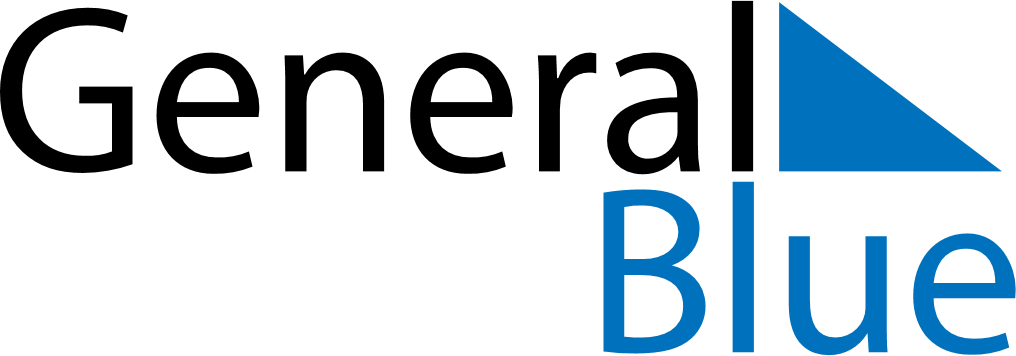 May 2126May 2126May 2126May 2126May 2126SundayMondayTuesdayWednesdayThursdayFridaySaturday12345678910111213141516171819202122232425262728293031